11 сентября 2021 года по всей стране прошла Всероссийская акция «Культурная суббота. В рамках этой акции в Аграмаковском СДК прошло мероприятие «Яркие краски осени»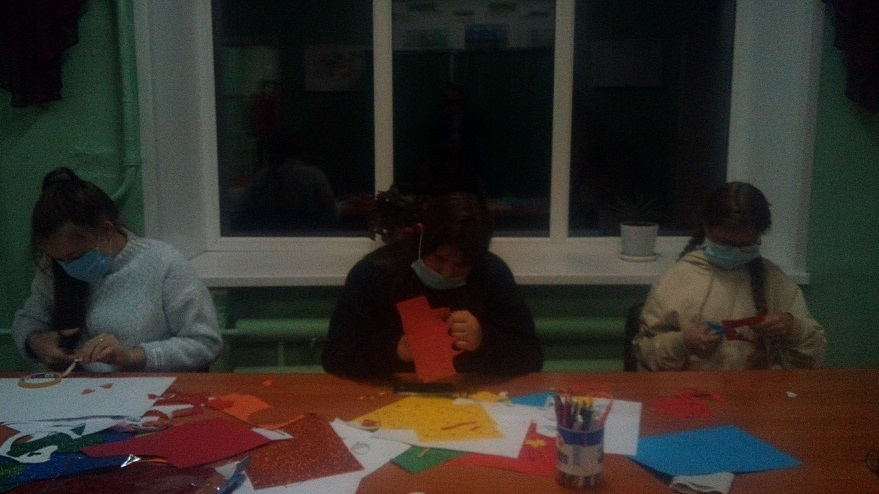 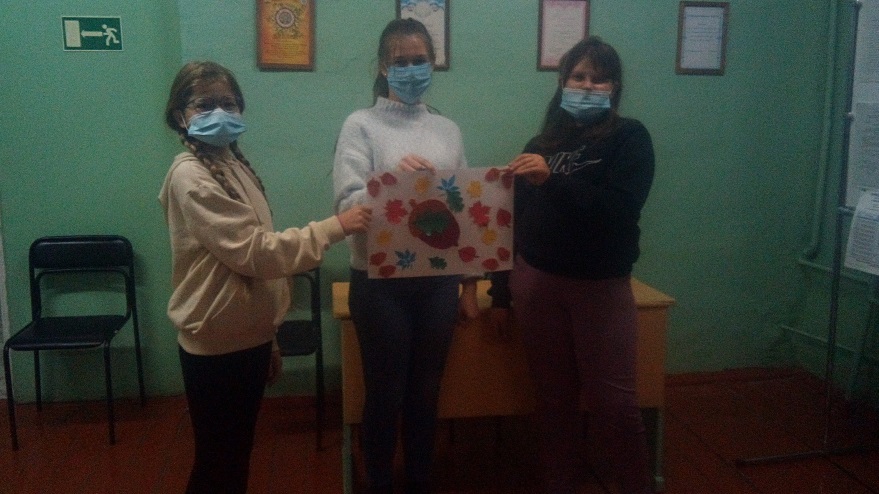 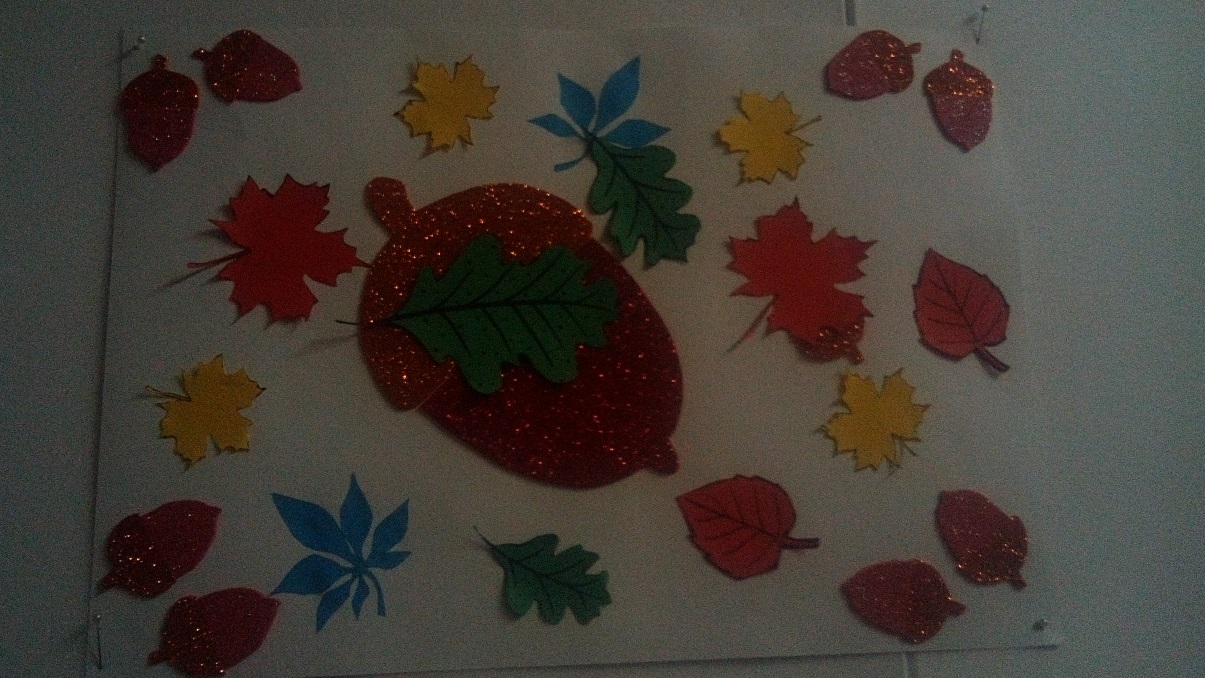 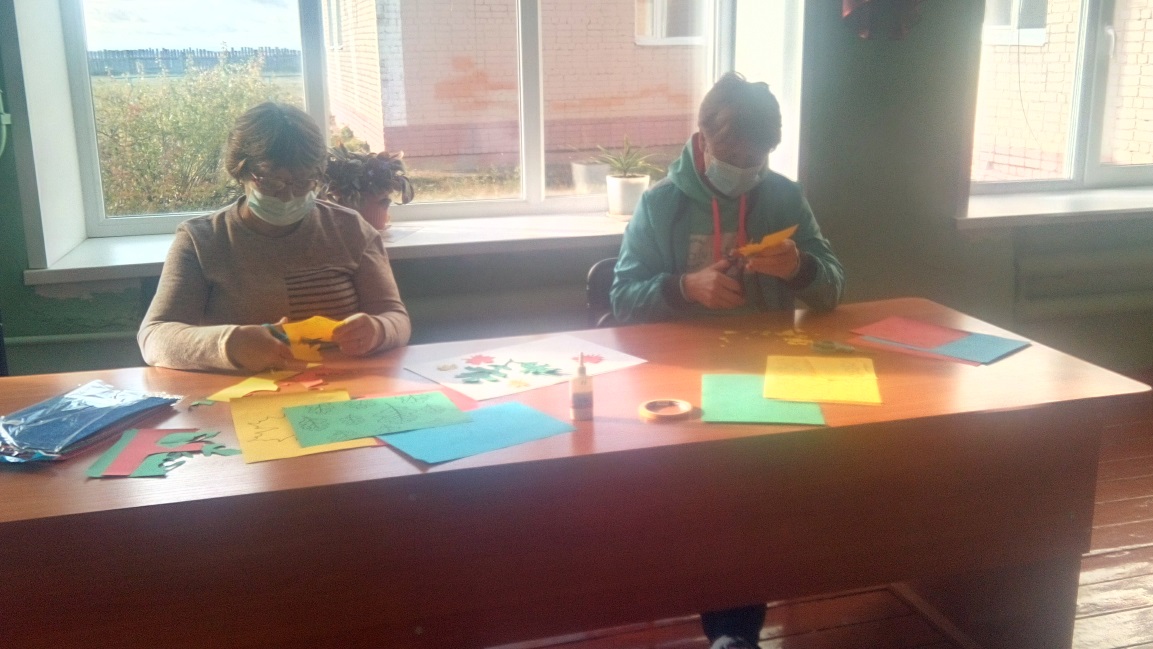 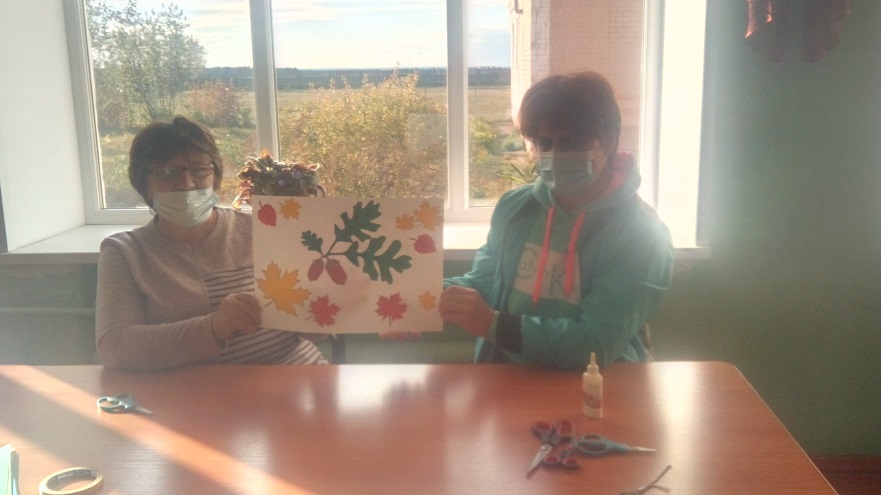 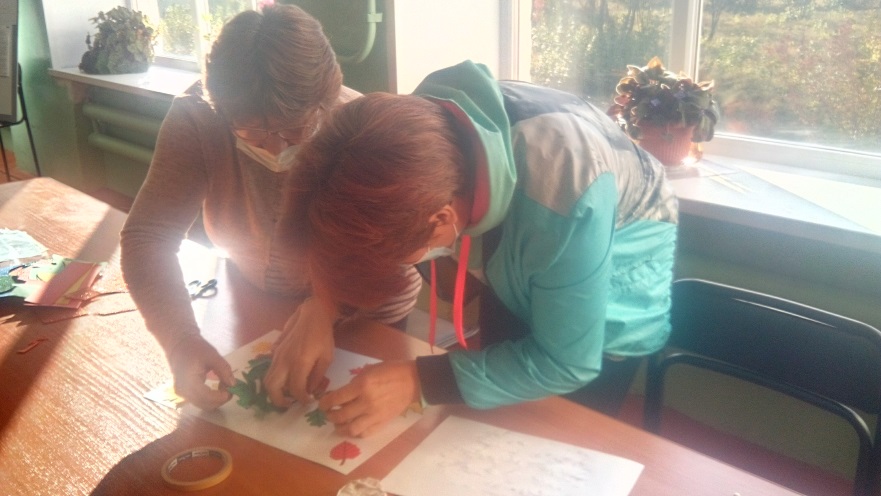 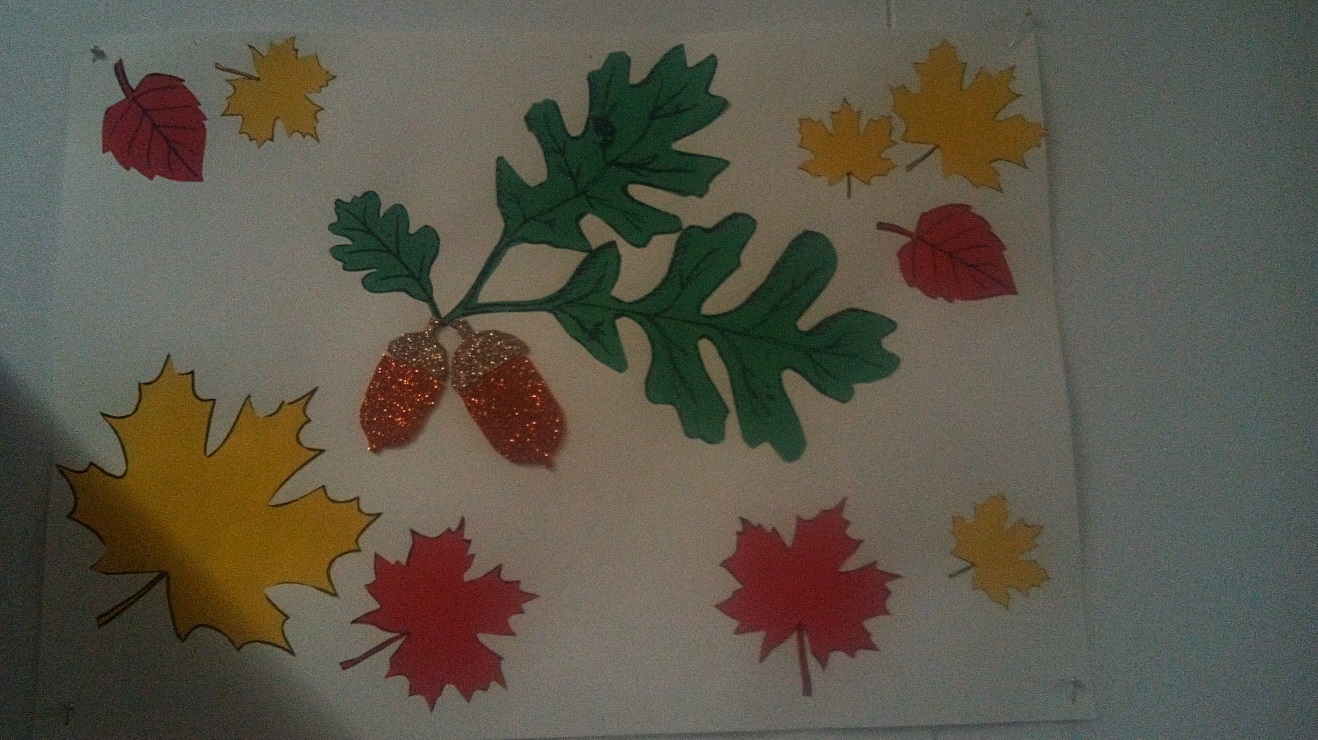 